Sygn. akt ASD-1/19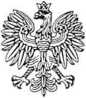 WYROKW IMIENIU RZECZYPOSPOLITEJ POLSKIEJDnia 19 czerwca 2019 r.Sąd Dyscyplinarny przy Sądzie Apelacyjnym w Rzeszowie w składzie:Przewodniczący:     SSO Dariusz Lotycz /sprawozdawca/po rozpoznaniu na posiedzeniu w dniu 19 czerwca 2019 r.sprawy sędziego Sądu Rejonowego w Busku Zdroju Jerzego Czarnegoobwinionego o to, że:w okresie od 4 listopada 2017 roku do 27 września 2018 roku w Kazimierzy Wielkiej jako sędzia Sądu Rejonowego w Busku - Zdroju orzekający w VI Zamiejscowym Wydziale Karnym Sądu Rejonowego w Busku - Zdroju z siedzibą w Kazimierzy Wielkiej dopuścił się rażącej i oczywistej obrazy przepisów postępowania tj.:-  art. 2 § 1 pkt 4 k.p.k. i art. 2 § 1 pkt 4 k.p.k. w zw. z art. 8 kodeksu postępowania w sprawach o wykroczenia w ten sposób, że w sprawach przydzielonych mu do rozpoznania wniosku o wyłączenie sędziego nie podejmował czynności związanych z rozpoznaniem wniosku przez okres od 1 miesiąca do 9 miesięcy (sprawy VI W 7/18, VI K 168/17, VI Kp 35/18, VI Kp 15/18, VI Kp 104/17, VI Kp 120/17, VI K155/17, VI K 114/17, VI K 63/18, VI W 7/18, VI W 179/17, VI W 181/17YI Kp 95/17, VI W 22/18, VI W 39/18, VI K 110/18), co doprowadziło do znacznej przewlekłości w rozpoznawaniu tych spraw;art. 98 § 2 k.p.k. w ten sposób, że przekroczył terminy do sporządzenia uzasadnień do orzeczeń wydanych w sprawach VI Kp 94/17 (w okresie od 4 lipca 2018 roku do 3 września 2018 roku), VI K 642/13 (w okresie od 29 czerwca 2018 roku do 29 sierpnia2018), VI Kp 10/18 (w okresie od 5 czerwca 2018 roku do 22 sierpnia 2018 roku), VI Kp 95/17 (w okresie od 21 czerwca 2018 roku do 22 sierpnia 2018 roku), co doprowadziło do znacznej przewlekłości w rozpoznawaniu tych spraw;art. 2 § 1 pkt 4 k.p.k. w ten sposób, że w sprawach VI Ko 212/18 i VI K 57/17 mimo ogłoszenia postanowień wraz z uzasadnieniem w dniu 27 czerwca 2018 roku, co zostało odnotowane w protokołach, zarządzenia dotyczące ekspedycji ogłoszonych wówczas orzeczeń wydał dopiero w dniach 8 sierpnia 2018 roku (w sprawie VI Ko 212/18) i 10 sierpnia 2018 roku (w sprawie VI K 57/17) co doprowadziło do znacznej przewlekłości w rozpoznawaniu tych spraw;art. 2 § 1 pkt 4 k.p.k. w zw. z art. 8 k.p.s.w. w ten sposób, że w sprawie VI Ko 325/17 przedstawionej mu do rozpoznania wraz z zażaleniem skazanego od dnia 4 listopada 2017 roku nie podejmował żadnych czynności i postanowienie w tym przedmiocie wydał w dniu 7 września 2018 roku, co w konsekwencji doprowadziło do przedawnienia wykonania zastępczej kary aresztu;tj. popełnienia przewinienia służbowego w rozumieniu art. 107 § 1 ustawy z dnia 27 lipca 2001 r. - Prawo o ustroju sądów powszechnych (tekst jedn. Dz. U z 2018 r., poz. 23)uznaje obwinionego sędziego Jerzego Czarnego za winnego przewinienia służbowego opisanego w zarzucie określonego w art. 107 § 1 u.s.p. i za to na podstawie art. 109 § 1 pkt 1 ustawy z dnia 27 lipca 2001 r. - Prawo o ustroju sądów powszechnych (tekst jedn. Dz. U z 2018 r., poz. 23) wymierza mu karę dyscyplinarną upomnienia,na podstawie art. 133 u.s.p. kosztami postępowania dyscyplinarnego obciąża      Skarb Państwa.Sędziowie:SSO Artur PelcSSR Grażyna PizońProtokolant:Aneta Kudła